 «Реализация социального заказа по направлению деятельности «Реализация дополнительных образовательных программ (за исключением дополнительных предпрофессиональных программ в области искусств)»С 2023 года в Ростовской области внедрена «Целевая модель развития региональных систем дополнительного образования детей» федерального проекта «Успех каждого ребенка» национального проекта «Образование». С 1 сентября 2023 года действует механизм персонифицированного финансирования дополнительного образования в рамках социального заказа. Социальный сертификат дополнительного образования – это официальное подтверждение возможности ребенка обучаться в кружках и секциях дополнительного образования за счет средств государства. Сертификат — это не бумажный документ, а электронная запись в региональном Навигаторе;Сертификат выдается детям от 5 до 17 лет, оформить его нужно один раз, и он действителен до совершеннолетия;  Денежный эквивалент сертификата утверждается в каждом муниципальном образовании и ежегодно обновляется;Сертификат нельзя обналичить. Если ребенок не будет заниматься ни в одном кружке или пойдет только в платные, деньги вернут в государственный бюджет только после написания заявления на отчисления. Сертификатом можно оплатить кружки, секции, которые занимаются именно дополнительным образованием, то есть имеют соответствующую лицензию, а также программы, прошедшие региональную независимую оценку качества. Общеразвивающие программы, подходящие под оплату сертификатом, выделены в Навигаторе дополнительного образования области https://portal.ris61edu.ru/. При этом, сертификатом нельзя оплатить предпрофессиональные программы, занятия в школе искусств. Как получить сертификат дополнительного образования в Ростовской области?Через портал «Навигатор дополнительного образования» https://portal.ris61edu.ru/,Через портал «Госуслуги»,Обратиться в Муниципальный опорный центр (МОЦ) по месту жительства. Для получения сертификата вам понадобятся документы:Документ, удостоверяющий личность родителя или законного представителя ребенка;Документ, удостоверяющих личность ребенка;СНИЛС родителя и ребенка. Инструкция по получению Социального сертификата представлена по ссылке: https://rmc61.ru/services/instruktsiya/.Подробную информацию о реализации Социального сертификата можно получить в Муниципальном опорном центре, контактная информация: Адрес сайта:  https://xn--80aaakdai8aecunekbc5ann.xn--p1ai/munitsipalnyj-opornyj-tsentr-motsНа территории Ростовской области работает Горячая линия для родителей по вопросам использования сертификата дополнительного образования в Ростовской области: https://t.me/rmcro, rmc61@gauro-riacro.ru.   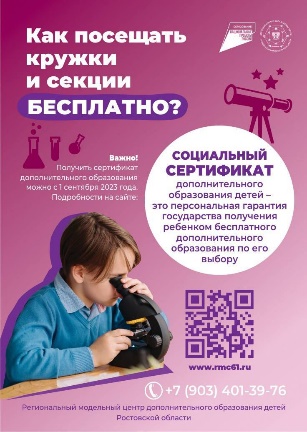 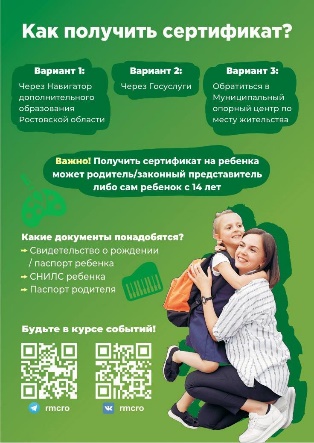 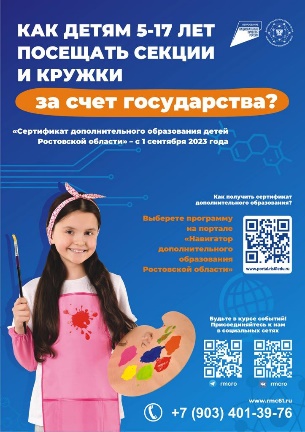 https://disk.yandex.ru/d/bYyXwcKMVzH-Ag либо на rutube:https://rutube.ru/video/6af8845c6b50abe1eee35adbaa2bb796/?r=a/https://rutube.ru/video/6dd1938eec1792cc0732470125691636/?r=a/ 